Всероссийская акция «Крылья Ангела»  	24 ноября 2017 года Бобровский район впервые принял участие во Всероссийской акции «Крылья ангела», организатором которой является  региональная общественная организация «Объединение многодетных семей города Москвы» с благословения Святейшего Патриарха Московского и всея Руси Кирилла в преддверии празднования Дня матери. В мероприятии приняли участие 275 детей и подростков нашего района. Акция проводилась в Успенском храме г. Боброва, Покровском храме г. Боброва, Церкви Успения Пресвятой Богородицы с. Ясенки, Храме Архангела Михаила с. Чесменка, в образовательных учреждениях с приглашением протоиереев, иереев, настоятелей храмов. Подведены итоги конкурса, 2 работы направлены на выставку в г. Москву. В настоящее время организована выставка работ во Дворце Культуры г. Боброва. 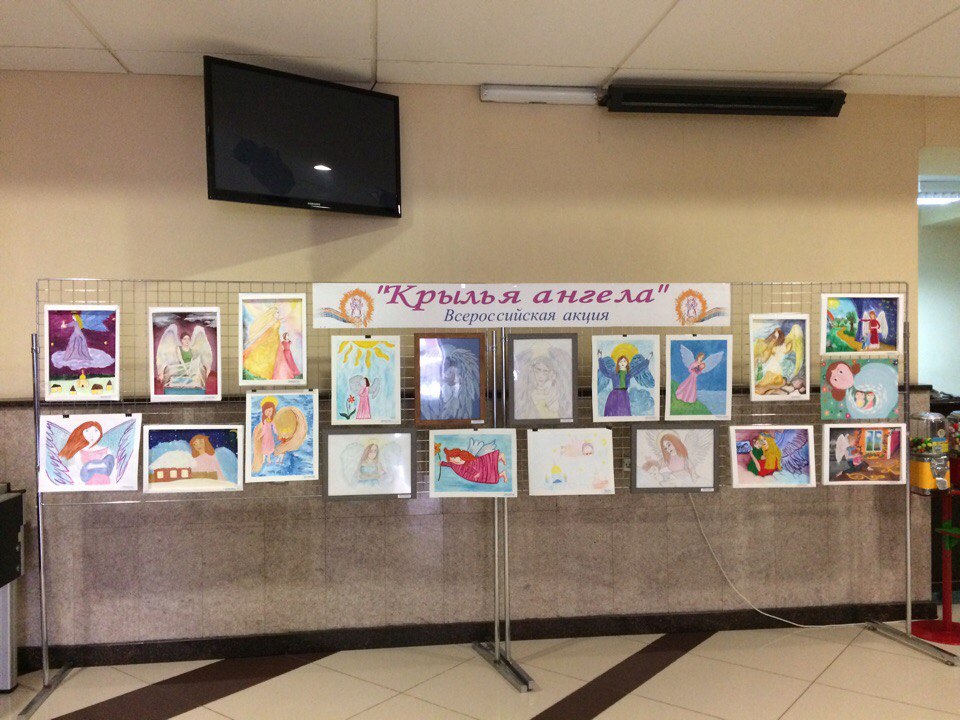 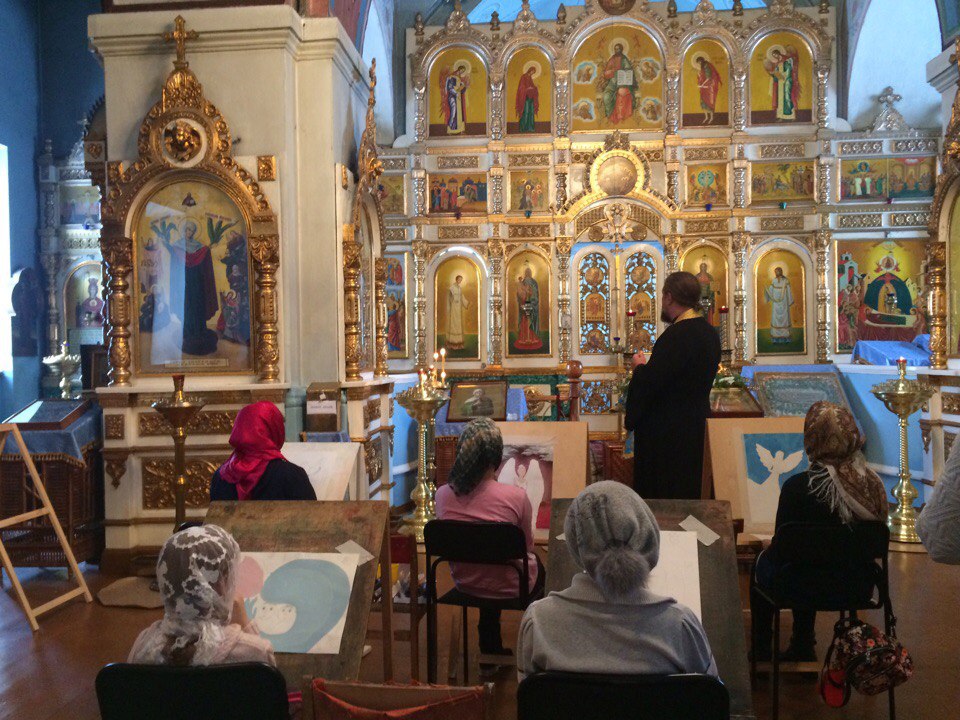 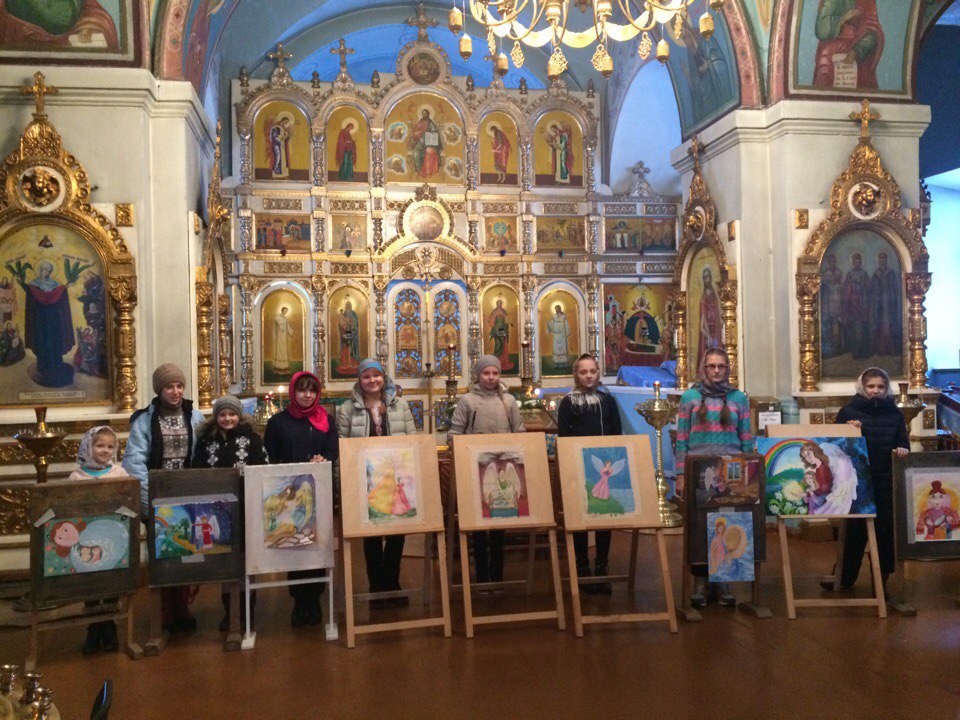 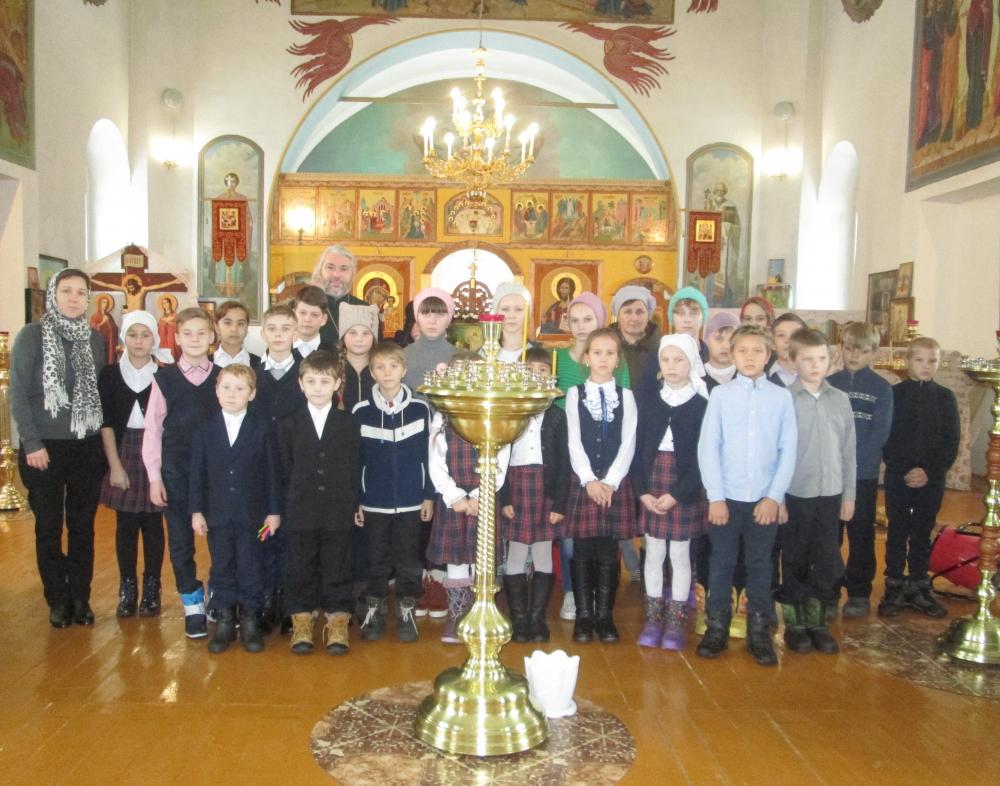 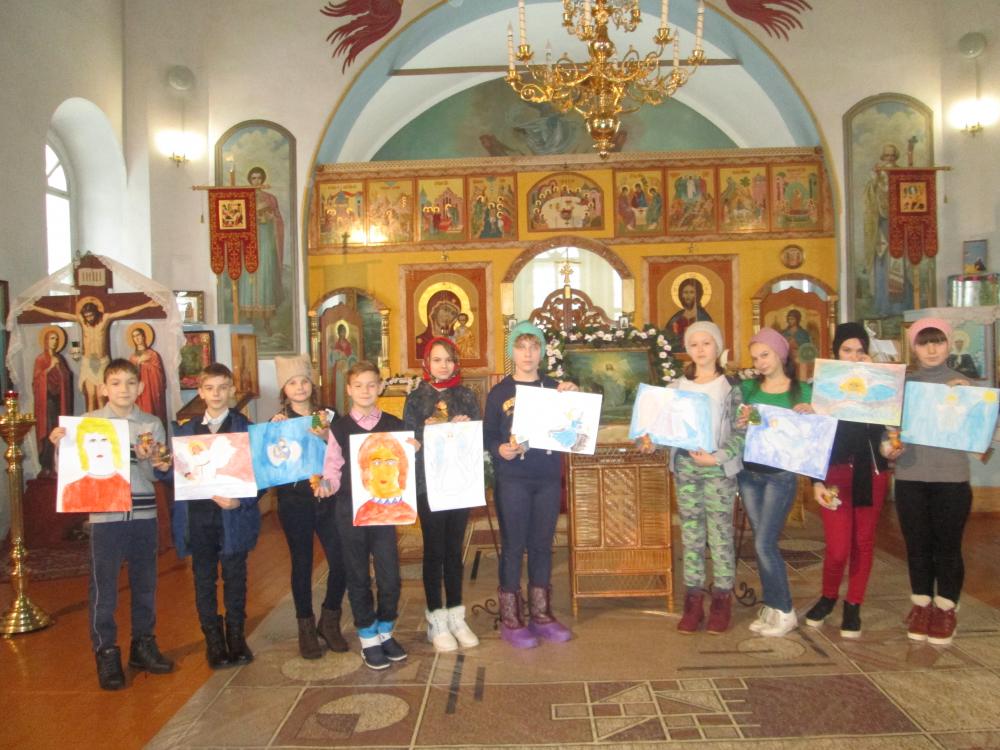 